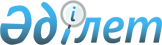 Қазақстан Республикасы Үкіметінің 2002 жылғы 31 қаңтардағы N 139 қаулысының күші жойылды деп тану туралыҚазақстан Республикасы Үкіметінің 2002 жылғы 13 маусымдағы N 641 қаулысы      Қазақстан Республикасының Үкіметі қаулы етеді:

      1. "Қазақстан Республикасының Премьер-Министрі, Премьер-Министрінің орынбасарлары және Премьер-Министр Кеңсесінің Басшысы арасында міндеттерді бөлу туралы" Қазақстан Республикасы Үкіметінің 2002 жылғы 31 қаңтардағы N 139 қаулысының күші жойылды деп танылсын.

      2. Осы қаулы қол қойылған күнінен бастап күшіне енеді.      Қазақстан Республикасының

      Премьер-Министрі
					© 2012. Қазақстан Республикасы Әділет министрлігінің «Қазақстан Республикасының Заңнама және құқықтық ақпарат институты» ШЖҚ РМК
				